RIO 2016 Olympic Truce  POETRY TO SONG ENTRY FORM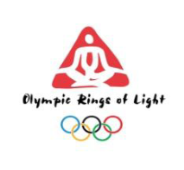 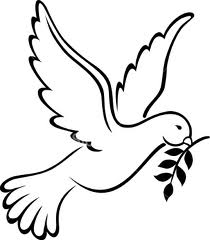 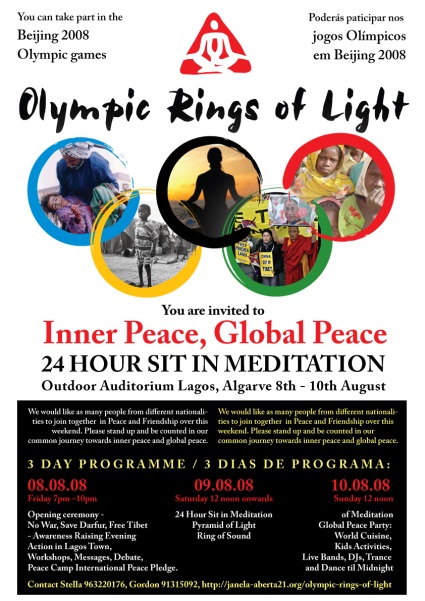 RulesThe poem can be found online on the Olympic Truce Coordinators blog.  Just put the words to music/or music and video:https://brazil2016olympictruce.wordpress.com/2016/05/28/this-summers-games-the-heaven-days/The competition will have two winners - one  for best song, and one for best graphics.  Entries have to be made online by 29 July 2016, the day the Truce starts.  The Olympic Truce Peace Ambassadors will form a jury to judge the entries, with a decision announced on 5th August at the start of the Games.To enter, please post your submission on Youtube and/or send  the URL to Gordon.destinet@ecotrans.de along with your entry formPLEASE RETURN THIS FORM TO THE RIO 2016 OLYMPIC TRUCE PEACE CAMPAIGN ORGANISERSBY29TH    July  2016NAME CONTACT EMAILADDRESSMALE/FEMALEAGEOCCUPATIONURL OF ENTRY ON YOUTUBE 